PERCORSO FORMATIVO ADULTI AC 2020-2021, QUESTIONE DI SGUARDIPrima tappa: SGUARDI CHE RILEGGONOCanto iniziale: Era un giorno come tanti altri e quel giorno Lui passòIN PREGHIERACon i tuoi occhi, Signore,guarderò dentro di me,perché tu mi conosci meglio di mee non ti sono nascosti i miei pensieri.Dimentico del male,Tu hai memoria solo del bene che è nel mio cuore.Un fascio di luce mi attraversa,mi scalda nell’intimo.L’arpicordo interiore intonaUn’eterna melodiaE si illuminano inaspettati sentieri.E mi stupisciPerché sotto il tuo sguardoImparo a mettere insieme i cocci della mia vitae alla luce dei tuoi occhivedo spazi infiniti e terre senza confini,vedo mani tese e volti che imploranobene, pace, giustizia , fraternità……Con i tuoi occhi, Signore,guarderò dentro di me,perché non si spenga mai in mequesta sete della tua eterna amiciziae l’ardore della missione.LA VITA SI RACCONTAProviamo ad usare il taccuino?La nostra vita quotidiana si snoda all’interno di più reti relazionali (famiglia, lavoro, parrocchia, associazione, amici….), in ciascuna della quale assumiamo diverse prospettive e ruoli diversi. Se solo consideriamo la nostra famiglia, ci accorgiamo di essere ad un tempo figli, sorelle e fratelli, in molti casi sposi, genitori o, addirittura, nonni. La nostra esistenza, pertanto, ci chiede di vivere i legami dai diversi punti di vista che compongono la nostra identità plurale. Analizziamo questa pluralità di prospettive che viviamo, mettendole a fuoco una alla volta e provando a rileggere una nostra giornata-tipo: da figli, da lavoratori, genitori, da volontario… Appuntiamo sul taccuino i diversi sguardi che assumiamo e quello che percepiamo di questo nostro tempo così particolare  nelle diverse prospettive. Condividiamo in gruppo quanto riflettuto, raccontando le gioie e le fatiche. LA PAROLA ILLUMINADal Vangelo secondo Luca (24,13-35)Breve meditazione del sacerdote Cosa dice la Parola della mia/nostra vita?Dal Magistero di papa Francesco: Gaudete et exultate  172 […] potrebbe capitare che nella preghiera stessa evitiamo di disporci al confronto con la libertà dello Spirito, che agisce come vuole. Occorre ricordare che il discernimento orante richiede di partire da una disposizione ad ascoltare: il Signore, gli altri, la realtà stessa che sempre ci interpella in nuovi modi. Solamente chi è disposto ad ascoltare ha la libertà di rinunciare al proprio punto di vista parziale e insufficiente, alle proprie abitudini, ai propri schemi. Così è realmente disponibile ad accogliere una chiamata che rompe le sue sicurezze ma che lo porta a una vita migliore, perché non basta che tutto vada bene, che tutto sia tranquillo. Può essere che Dio ci stia offrendo qualcosa di più, e nella nostra pigra distrazione non lo riconosciamo. Per riflettereIn quali situazioni ho sperimentato che la tristezza, la paura, la rabbia hanno chiuso gli occhi e indurito il cuore, impedendomi di riconoscere la presenza del Signore nella mia vita? Quando invece ho vissuto momenti che “mi hanno fatto ardere il cuore”, sperimentando la presenza del Signore? In che modo la partecipazione alla Messa (Parola, Eucarestia) ci  rigenera e ci dà forza?Come può la comunità cristiana camminare accanto alle sofferenze, alle paure, si bisogni delle persone in questo nostro tempo?Come riconoscere anche questo come un tempo di grazia?LA VITA CAMBIA – Esercizi di laicitàIl nostro sguardo su….Dopo la pandemia, è forte la tentazione di tornare “alla vita di prima”. Lo sguardo del Risorto ci aiuta a guardare cosa è nato durante questa esperienza, ci chiede di cambiare il nostro sguardo, per rileggere quanto è avvenuto. Lasciamoci interpellare dalle nuove emergenze e opportunità (educative, relazionali, economiche) che scopriamo nel nostro territorio e insieme alla Caritas, alle altre associazioni o istituzioni (per es. le scuole) proviamo a rileggerle , a interpretarle e a collaborare insieme su iniziative specifiche individuate insieme, già in atto o da attivare.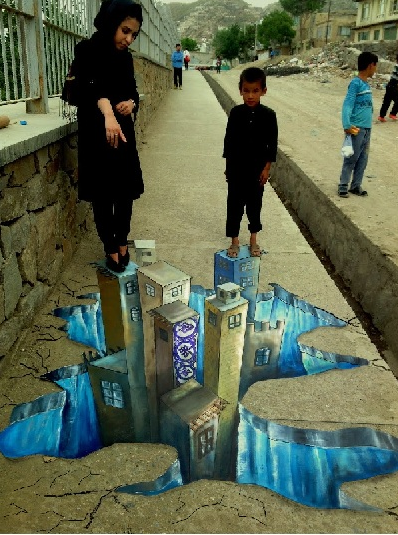 Shamsia Hassani, Kabul 2014, Magic, pasted on footpath (incantesimo sul marciapiede) https://artsandculture.google.com/asset/magic-pasted-on-footpath-shamsia-hassani/twGKuZOB4bjedQPREGHIERA CONCLUSIVAConcludiamo il nostro incontro e raccogliamo le nostre intenzioni in una preghiera  ispirata dalle parole del Salmo 122 che poi canteremo insiemeQuale gioia quando mi dissero…..Per i miei fratelli e i miei amici io dirò…..Per amore della città domanderò…..Per amore  della casa del Signore chiederò….Canto: Quale gioia mi dissero “Andremo alla casa del Signore” (dal salmo 122)